МИНИСТЕРСТВО ОБРАЗОВАНИЯ И наукиСамарской области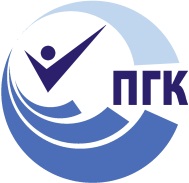 государственное Бюджетное профессиональное  
образовательное учреждение самарской области«ПОВОЛЖСКИЙ ГОСУДАРСТВЕННЫЙ КОЛЛЕДЖ»Надежкина Н.А.МЕТОДИЧЕСКИЕ РЕКОМЕНДАЦИИ 
ДЛЯ СТУДЕНТОВПО ВЫПОЛНЕНИЮ САМОСТОЯТЕЛЬНОЙ 
ВНЕАУДИТОРНОЙ РАБОТЫОГСЭ.03 ИНОСТРАННЫЙ ЯЗЫК (НЕМЕЦКИЙ)«общий гуманитарный и социально-экономический цикл»
программы подготовки специалистов среднего звена
по специальности 40.02.01 Право и организация социального обеспеченияДЛЯ СТУДЕНТОВ 3 КУРСА ОЧНОЙ ФОРМЫ ОБУЧЕНИЯСамара, 2019СОДЕРЖАНИЕВВЕДЕНИЕ	3ПЕРЕЧЕНЬ САМОСТОЯТЕЛЬНОЙ ВНЕАУДИТОРНОЙ РАБОТЫ5………………………………………………5СОДЕРЖАНИЕ САМОСТОЯТЕЛЬНОЙ РАБОТЫ………………………………………………………………..…7СПИСОК РЕКОМЕНДУЕМОЙ ЛИТЕРАТУРЫ	15ПРИЛОЖЕНИЕ 1	16Требования к выполнению мультимедийных презентаций	16ПРИЛОЖЕНИЕ 2 ………………………………………………………………………………………………………18Примерный текст по теме "Мое хобби"….……………………………………………………………………………18ПРИЛОЖЕНИЕ 3……………………………………………………………………………………………………….19Примерный текст по теме "Путешествие моей мечты"………………………………………………………………19ПРИЛОЖЕНИЕ 4……………………………………………………………………………………………………….20Примерный текст «Мой любимый актер (художник, музыкант)»…………………………………………………..20ПРИЛОЖЕНИЕ 5…………………………………………………………………………………………………….....21Правила написания и оформления письма ……………………………………………………....................................21ВВЕДЕНИЕУважаемый студент!Параллельно с посещением учебных занятий, изучением теоретического блока каждой темы, выполнением лабораторных работ и практических занятий Вам  потребуется дома самостоятельно выполнить задания, приведенные в данных методических рекомендациях, их оформить и сдать преподавателю. Необходимо понимать, что выполнение всех работ обязательно!Данные методические рекомендации по самостоятельной внеаудиторной работе подготовлены специально для Вас. Используя методические рекомендации, Вы сможете самостоятельно выполнить все домашние задания и подготовиться к текущему и итоговому контролю по дисциплине.В ходе самостоятельной внеаудиторной работы Вам необходимо будет работать с различными источниками,  составлять пересказы текстов, работать над чтением, произношением, выполнять лексические и грамматические упражнения, готовить сообщения,  доклады.Обращаем Ваше внимание на то, что выполнение самостоятельных работ является обязательным условием при изучении иностранного языка и в достижении образовательных результатов. Выполненные работы оцениваются преподавателем и выносятся в журнал.В результате освоения дисциплины Вы должны уметь:В результате освоения дисциплины Вы должны знать:В результате освоения дисциплины у Вас должны формироваться общие компетенции (ОК):ПЕРЕЧЕНЬ САМОСТОЯТЕЛЬНОЙ ВНЕАУДИТОРНОЙ РАБОТЫСТУДЕНТОВ 3 КУРСАСОДЕРЖАНИЕ САМОСТОЯТЕЛЬНОЙ РАБОТЫРаздел 2Тема 2.6. Информационные технологии и научно-технический прогрессЗадание для самостоятельного выполнения:Подготовить доклад «От науки к профессии».Цель: совершенствование умения поиска и отбора информации согласно указанной теме, использования ресурсов интернета. Для выполнения задания необходимо:Найти и отобрать информацию по указанной теме.Выписать ее в тетрадь.Перевести на немецкий язык.Прочитать не менее 5 раз для отработки произношения и достижения быстрого темпа чтения.Норма времени на выполнение самостоятельной работы:  - 1 часТребования к  оформлению самостоятельной работыДоклад нужно оформить в печатном виде на листах формата А4 в объеме не менее 1,5 страниц. Шрифт TimesNewRoman, кегль 14, интервал ,5. Прочитать на отведенном для презентации докладов занятии, в хорошем темпе, с правильном произношением.Раздел 2Тема 2.7. Культурные и национальные традиции, краеведение, обычаи и праздникиЗадание для самостоятельного выполнения:Создать презентацию «Праздники в России».Цель: развитие умения применять теоретические знания на практике, активизация навыков поиска и отбора информации для выполнения задания; совершенствование навыков работы в компьютерной программе PowerPoint.Для выполнения задания необходимо:Повторить пройденный на уроке материал по предложенной теме (лексику, перечитать текст в учебнике).Найти информацию по теме в Интернете, отобрать самое важное и интересное о праздниках в России.Составить план рассказа.Составьте последовательный рассказ о выбранных Вами праздниках в России. Оформите презентацию в программе Power Point, используя фотографии и Ваш рассказ.Следуйте правилам составления презентации (см. Приложение 1).Норма времени на выполнение самостоятельной работы:  - 1 час.Требования к  оформлению самостоятельной работы	Презентацию принести преподавателю на электронном носителе на следующий урок. Раздел 2Тема 2.8. Досуг (Проведение свободного времени)Задание для самостоятельного выполнения:Подготовить сообщение «Мое хобби».Цель: совершенствование и развитие навыков письменной и устной речи на немецком языке.Для выполнения задания необходимо:При подготовке сообщения помните, что необходимо рассказать о своем хобби, занятии в свободное время.  Это одна из самых необходимых бытовых тем для тех, кто хочет общаться на немецком языке. При подготовке сообщения используйте  слова и выражения по теме в УМК и пример сообщения в Приложении 2.Переходите к составлению монологического высказывания на немецком языке. Объем высказывания должен составлять не менее 15 предложений.Не забывайте о порядке слов в немецком предложении (подлежащее+сказуемое+дополнение+обстоятельство места+обстоятельство времени). Ваше высказывание должно иметь вступление (предложение, вводящее в курс дела Вашего собеседника. Например, Ich möchte über … erzählen.); основную часть и заключение. Каждое предложение начинайте с новой строчки, нумеруйте. Это позволит Вам выучить сообщение гораздо быстрее.Норма времени на выполнение самостоятельной работы –1 часТребования к  оформлению самостоятельной работы:Сообщение должно быть выучено наизусть и  рассказано Вами преподавателю на следующем занятии.Раздел 2Тема 2.9. Отдых, каникулы, отпуск. ТуризмЗадание для самостоятельного выполнения:Подготовить монологическое высказывание «Отдых моей мечты».Цель: совершенствование и развитие навыков письменной и устной речи на немецком языке.Для выполнения задания необходимо:При подготовке сообщения помните, что необходимо рассказать о путешествии своей мечты.  Это одна из самых необходимых бытовых тем для тех, кто хочет общаться на немецком языке. При подготовке сообщения используйте  слова и выражения по теме в УМК и пример сообщения в Приложении 3.Переходите к составлению монологического высказывания на немецком языке. Объем высказывания должен составлять не менее 15 предложений.Не забывайте о порядке слов в немецком предложении (подлежащее+сказуемое+дополнение+обстоятельство места+обстоятельство времени). Ваше высказывание должно иметь вступление (предложение, вводящее в курс дела Вашего собеседника. Например, Ich möchte über … erzählen.); основную часть и заключение. Каждое предложение начинайте с новой строчки, нумеруйте. Это позволит Вам выучить сообщение гораздо быстрее.Норма времени на выполнение самостоятельной работы –1 часТребования к  оформлению самостоятельной работы:Сообщение должно быть выучено наизусть и  рассказано Вами преподавателю на следующем занятии.Раздел 2Тема 2.10. Искусство и развлечениеЗадание для самостоятельного выполнения:Подготовить сообщение «Мой любимый актер (художник, музыкант)»Цель: совершенствование и развитие навыков письменной и устной речи на немецком языке.Для выполнения задания необходимо:При подготовке сообщения помните, что необходимо рассказать о своем любимом актере, (художнике, музыканте).  Это одна из самых необходимых бытовых тем для тех, кто хочет общаться на немецком языке. При подготовке сообщения используйте  слова и выражения по теме в УМК и пример сообщения в Приложении 4.Переходите к составлению монологического высказывания на немецком языке. Объем высказывания должен составлять не менее 15 предложений.Не забывайте о порядке слов в немецком предложении (подлежащее+сказуемое+дополнение+обстоятельство места+обстоятельство времени). Ваше высказывание должно иметь вступление (предложение, вводящее в курс дела Вашего собеседника. Например, Ich möchte über … erzählen.); основную часть и заключение. Каждое предложение начинайте с новой строчки, нумеруйте. Это позволит Вам выучить сообщение гораздо быстрее.Норма времени на выполнение самостоятельной работы –1 часТребования к  оформлению самостоятельной работы:Сообщение должно быть выучено наизусть и  рассказано Вами преподавателю на следующем занятии.Раздел 2Тема 2.11. Государственное устройство, правовые институтыЗадание для самостоятельного выполнения:Подготовить доклад на тему «Правовое устройство Германии».Цель: совершенствование умения поиска и отбора информации согласно указанной теме, использования ресурсов интернета Для выполнения задания необходимо:Найти и отобрать информацию по указанной теме.Выписать ее в тетрадь.Перевести на немецкий язык.Прочитать не менее 5 раз для отработки произношения и достижения быстрого темпа чтения.Норма времени на выполнение самостоятельной работы:  - 1 часТребования к  оформлению самостоятельной работыДоклад нужно оформить в печатном виде на листах формата А4 в объеме не менее 1,5 страниц. Шрифт TimesNewRoman, кегль 14, интервал ,5. Прочитать на отведенном для презентации докладов занятии, в хорошем темпе, с правильном произношением.Раздел 3Тема 3.1. ДокументыЗадание для самостоятельного выполнения:Написать деловое письмо по образцу.Цель: совершенствование и развитие навыков письменной речи на немецком языке Для выполнения задания необходимо:Ознакомиться с правилами написания и оформления письма на немецком языке в Приложении 5.Перевести на русский язык образцы писем из Приложения 5.Написать свое письмо по образцу на любую тему делового характера.Норма времени на выполнение самостоятельной работы: 1 часТребования к  оформлению самостоятельной работыПисьмо  должно быть предъявлено преподавателю на листе формата А4, подписанном с обратной стороны. Раздел 3Тема 3.2. ОбщениеЗадание для самостоятельного выполнения:Составление и инсценировка диалога «Назначение встречи».Цель: совершенствование навыков диалогической речи, развитие умений применять полученные навыки на практике, научить основам общения на иностранном языке.Для выполнения задания необходимо:Повторить лексику по теме, используя материал занятия, записанный в тетради.Составить краткий план разговора. Помните, что начинать разговор нужно с приветствия собеседника, заканчивать – адекватно ситуации (например, сослаться на то, что Вы торопитесь (Entschuldigung, Verzeihung) или пригласить собеседника пообедать/выпить чай, кофе/ перекусить и т.п. (VilleichtgehenwirinsCafé, umdorteineTasseTeeoderKaffeezutrinken.)В ходе Вашего разговора Вы должны с собеседником назначить встречу, обсудить возможные варианты, обозначить причину встречи.Выучите диалог наизусть.На занятии, прежде чем отвечать на оценку, прорепетируйте диалог с Вашим партнером не менее двух раз, чтобы диалог «звучал» естественно, эмоционально, без ошибок.Норма времени на выполнение самостоятельной работы: 1 часТребования к  оформлению самостоятельной работыПрезентовать диалог наизусть преподавателю на следующем занятии.СПИСОК РЕКОМЕНДУЕМОЙ ЛИТЕРАТУРЫ1. Басова Н.В. Немецкий язык для колледжей / Н.В Басова, Т.Г. Коноплёва. - Ростов н /Д.: Феникс, 2014.-414 с.2. Завьялова В.М. Практический курс немецкого языка / В.М.Завьялова, Л.В. Ильина. - М.: ЧеРо, 2014.-348 с.3.Кравченко А.П. Немецкий язык для колледжей. Ростов н/Д: Феникс, 2014.-464 с.4. Кравченко А.П. Немецкий язык для юристов, Ростов н /Д, 2012.- 316с.5.Надежкина Н.А. УМК по немецкому языку. Самара, 20126.Сущинский И.И. Практический курс современного немецкого языка для юридических и гуманитарных вузов, М., 2014.- 345с.ПРИЛОЖЕНИЕ 1ТРЕБОВАНИЯ К ОФОРМЛЕНИЮ МУЛЬТИМЕДИЙНЫХ ПРЕЗЕНТАЦИЙПРИЛОЖЕНИЕ 2Примерный текст по теме «Мое хобби»/Mein HobbyHobbys helfen uns nicht in der alltäglichen Routine und Monotonie  versunken. Welche Art von Freizeitgestaltung einem am besten passt, ist ganz gleichgültig, wichtig ist nur, dass man es aus eigener Überzeugung  macht. Nur so hat ein Hobby wirklich Sinn. Wenn man ein Gesellschaftsmensch  ist, ist die Anmeldung in einem Verein  genau die Richtige. Auf diesem Weg kann man neue Mitglieder kennen lernen und Freundschaften gründen. Es gibt zahlreiche Vereine für jeden Geschmack, von Fotographen bis zu Hundeliebhaber.    Wenn man Interesse an Heimwerken hat, kann man sich mit Reparieren oder Gartenarbeit beschäftigen. Es gibt viele Hobbys, die man zu Hause machen kann. Z.B. lesen, im Internet surfen, kochen oder häkeln. Das große Teil der Menschen wünschen sich neue Eindrücke  oder wollen ihren grauen Alltag entlaufen. Deshalb machen sie Ausflüge, gehen ins Theater, Konzerte, Restaurants. Manche gehen weiter: sie machen eine Weltreise, treiben extreme Sportarten (Bergsteigern, Surfen). Sie fürchten sich nicht  zu riskieren, wenn das neue Eindrücke macht. Außerdem gibt es verschiedene Freizeitmöglichkeiten während verschiedener Jahreszeiten. Im Sommer ist es typisch, ans Meer zu reisen, um zu schwimmen, sich zu sonnen, zu surfen. Sommer ist die beste Zeit, Ausflüge zu machen, ins Grüne zu reisen, Pilze und Beeren zu suchen. Für den Winter sind auch einige Hobbys typisch: z.B. das Skilaufen, das Snowboarden, der Eiskunstlauf. Es gibt auch Menschen, die sich mit Selbstbildung  beschäftigen. Sie besuchen verschiedene Seminare, lernen eine Fremdsprache oder ein Musikinstrument spielen.Insgesamt kann man sagen, es gibt so viele Hobbys, dass jeder etwas wählen kann, was ihm am besten passt. Ich habe viele Hobbys und Interessengebiete und leider wenig Zeit für sie, aber ich nutze jede freie Minute, um mich mit meinen Hobbys zu beschäftigen. Das Lesen von moderner und klassischer Literatur gehört  zu meinen größten Interessen. Auch Musik macht mir besonders Spaß. Besonders mag ich Rockmusik. Ich mag nicht auf eine Platze sitzen, deshalb reise ich gern, aber nicht so viel. Ich bin von der Natur sehr begeistert, so mache ich oft Ausflüge ins Grüne oder bummele um die Parks. ПРИЛОЖЕНИЕ 3Примерный текст по теме «Путешествие моей мечты»/Meine TraumreiseReisen macht jeder von uns gern. Es ist immer interessant, etwas Neues über ein fremdes Land zu erfahren, sich mit der Kultur bekannt zu machen.Ich möchte gern nach Australien und Neuseeland fahren, denn ich interessiere mich wirklich für dieses Land. Ungeachtet des Alters, ist Australien ein entwickeltes Land mit seiner eigenen Kultur und Traditionen.Man kann sagen – es gibt nur Wüsten dort, was gibt´s doch zu sehen? Ich sage mein „nein“ dazu, denn die Wüsten sind auch interessant, und in den australischen Städten gibt es viele Sehenswürdigkeiten. Nehmen wir z.B. das Opernhaus in Sydney – man baute dieses Gebäude im Laufe von fast 25 Jahren ß jetzt fesselt es die Blicke der Menschen, die hier wohnen und hierher kommen. Die Gegenden in Australien sind sehr malerisch, es gibt hier nicht nur Wüsten, sondern auch Strände, von denen jeder träumt, Ozean, der man anlockt. Es gibt hier Möglichkeiten ins Wasser zu tauchen, Safari machen.Dank der geographischen Lage Australiens hat sich die Natur hier wesentlich anders als die andere Welt entwickelt, hier existieren manche Tierarten wie Känguru und Schnabeltier.Man kann sich auch mit der Kultur der Ureinwohner bekannt machen, hier sind bis heute Stämme mit Urgesellschaft geblieben, die noch nicht Eisen kennen…Das alles ist außergewöhnlich interessant und attraktiv. Ich meine, dass Australien etwas besitzt, was uns heute fehlt.Hier vergisst man über die Raschheit unserer Welt und kann allein mit der Natur bleiben und das Leben völlig genießen.ПРИЛОЖЕНИЕ 4Примерный текст по теме «Мой любимый актер (художник, музыкант)»Mein LieblingsschauspielerEiner der besten Schauspielern, den ich kenne ist Johny Depp. Er ist mein Lieblingsschauspieler. Zum ersten Mal sah ich ihn im Film „Edward mit den Scherenhänden“. Sein schauspielerisches Talent machte auf mich einen großen Eindruck. Nach diesem Film begann ich alle seine Rollen kennen lernen.Ich mag fast alle Filme von ihm. Das sind „21 Jump Street“, „Ed Wood“, „Don Juan De Marco“, „From Hell“, „Das geheime Fenster“, „Wenn Träume fliegen lernen“, „Pirates oft he Caribbean“, „Charlie und die Schokoladenfabrik“, „Alice in Wunderland“ und viele andere.J. Depp spielt in seinen Filmen immer extravagante und ungewöhnliche Figuren, auch real existierende Menschen der Gegenwart und Vergangenheit. Er ist wirklich ein sehr talentierter und charismatischer Schauspieler und ein sympathischer gutaussehender Mann. Er macht seine Rollen unverwechselbar, verleiht ihnen den eigenartigen Charakter und gibt eine ganz besondere Johny Note.Ich interessiere mich auch für seine Kindheit, Jugend und Privatleben. J. Depp wurde am 9. Juni 1963 in den USA geboren. Er war das jüngste von vier Kindern. Von Kindheit an beschäftigte er sich für Musik, spielte Gitarre und mit 13 Jahren gründete seine Band „Flame“. Er wollte Gitarrist sein und hatte nicht vor, Schauspieler zu werden. Durch Zufall wurde aber J. Depp einer der größten Kinostars seiner Generation.Seine erste Rolle im Film „A Nightmare on Elm Street“ bekam er nur deshalb, weil beim Vorsprechen die junge Tochter des Regisseurs und ihre Freundinnen waren und sie total auf charismatischen J. Depp abgefahren sind. Die Rolle war klein aber sie blieb den Zuschauern im Gedächtnis.Was Beziehungen mit den Frauen anbetrifft, so waren sie immer kompliziert. Zum ersten Mal heiratete J. Depp Lori Allison im Jahr 1983 aber die Ehe wurde bald geschieden. Eine lange ehegleiche Beziehung führte er mit Vanessa Paradis (die französische Schauspielerin) . Sie waren nie verheiratet aber haben 2 schöne Kinder: Lily-Rose Melody Depp und John „Jack“ Christopher Depp. Derzeit ist der Schauspieler verliebt mit seiner 23 Jahre jüngeren Leinwandpartnerin aus „The Rum Diary“ Amber Heard.J. Depp hat mehrmals verschiedene bedeutende Auszeichnungen erhalten. Er wurde dreimal für den Oskar, viermal für den Screen Aktors Guild Award, fünfmal für den Saturn Award und zehnmal für den Golden Globe Award nominiert. 2012 wurde er als die bestbezahlten Schauspieler in das Guinessbuch der Rekorde aufgezeichnet.Meine Lieblingsrolle von J. Depp ist natürlich der beste Pirat aller Zeiten Captain Jack Sparrow. Aber andere Rollen finde ich auch toll. Mich fasziniert immer wieder, wie dieser Mensch ganz andere Charaktere darstellen kann. Das ist unglaublich!
ПРИЛОЖЕНИЕ 5Правила написания и оформления письма	Каждое письмо должно иметь свою шапку (Kopf). Главный элемент шапки – это адрес отправителя и адрес получателя. Сначала от кого, затем кому – под адресатом. Под адресатом получателя обязательно пишется дата и место написания письма.	Построение письма должно быть как можно более простым, прозрачным, логически связным. Самое важное должно стоять в начале или конце письма. Существует несколько видов писем: письмо-запрос; письмо-приглашение, письмо о приеме на работу, письмо-подтверждение и т.д.Bewerbungsschreiben (Образец письма о приеме на работу)Geschäftsbriefmuster (Образец делового письма)Типичные фразы в начале письмаТипичные фразы в конце письмаКодНаименование результата обученияУ 1общаться (устно и письменно) на иностранном языке на профессиональные и повседневные темы;У 2переводить (со словарем) иностранные тексты профессиональной направленности;У3самостоятельно совершенствовать устную и письменную речь,У4самостоятельно пополнять словарный запасКодНаименование результата обученияЗн 1лексический (1200 - 1400 лексических единиц) минимум, необходимый для чтения и перевода (со словарем) иностранных текстов профессиональной направленности;Зн 2грамматический минимум, необходимый для чтения и перевода (со словарем) иностранных текстов профессиональной направленности;КодНаименование результата обученияОК 1Понимать сущность и социальную значимость своей будущей профессии, проявлять к ней устойчивый интерес.ОК 2Организовывать собственную деятельность, определять методы и способы выполнения профессиональных задач, оценивать их эффективность и качествоОК 3Решать проблемы, оценивать риски и принимать решения в нестандартных ситуациях.ОК 4Осуществлять поиск, анализ и оценку информации, необходимой для постановки и решения профессиональных задач, профессионального и личностного развития.ОК 5Использовать информационно-коммуникационные технологии для совершенствования профессиональной деятельности.ОК 6Работать в коллективе и команде, обеспечивать ее сплочение, эффективно общаться с коллегами, руководством, потребителями.ОК 7Ставить цели, мотивировать деятельность подчиненных, организовывать и контролировать их работу с принятием на себя ответственности за результат выполнения заданий.ОК 8Самостоятельно определять задачи профессионального и личностного развития, заниматься самообразованием, осознанно планировать повышение квалификации.ОК 9Ориентироваться в условиях постоянного изменения правовой базы.ОК 10Соблюдать основы здорового образа жизни, требования охраны труда.ОК 11Соблюдать деловой этикет, культуру и психологические основы общения, нормы и правила поведения.ОК 12Проявлять нетерпимость к коррупционному поведению.Наименование разделов/темТематика самостоятельной работыНормавремени навыполнение(в часах)КодобразовательногорезультатаРаздел 2Тема 2.6.Информационные технологии и научно-технический прогрессПодготовка доклада «От науки к профессии»1Зн1,2 У1-4 ОК2,3,4,5,6,7,8,9,10,11Раздел 2Тема 2.7.Культурные и национальные традиции,краеведение, обычаи и праздникиСоздание презентации «Праздники в России»1Зн1,2 У1-4 ОК2,3,4,5,6,7,8,9,10,11Раздел 2Тема 2.8Досуг (Проведение свободного времени)Подготовка сообщения «Мое хобби»1Зн1,2 У1-4 ОК2,3,4,5,6,7,8,9,10,11Раздел 2Тема 2.9Отдых, каникулы, отпуск. ТуризмПодготовка монологического высказывания «Отдых моей мечты»1Зн1,2 У1-4 ОК2,3,4,5,6,7,8,9,10,11Раздел 2Тема 2.10Искусство и развлечениеПодготовка сообщения «Мой любимый актер (художник, музыкант)»1Зн1,2 У1-4 ОК2,3,4,5,6,7,8,9,10,11Раздел 2Тема 2.11Государственное устройство,правовые институты Подготовка доклада на тему «Правовое устройство Германии»1Зн1,2 У1-4 ОК2,3,4,5,6,7,8,9,10,11Раздел 3Тема 3.1ДокументыНаписание делового письма по образцу1Зн1,2 У1-4 ОК2,3,4,5,6,7,8,9,10,11Оформление слайдовОформление слайдовСтиль1.	Соблюдайте единый стиль оформления.2.	Избегайте стилей, которые будут отвлекать от самой презентации.3.	Вспомогательная информация (управляющие кнопки) не должны преобладать над основной информацией
(текст, рисунок).Фон1. Для фона выбирайте более холодные тона (синий, зеленый).Использование цвета1.	На одном слайде рекомендуется использовать не более трех цветов: один для фона, один для заголовков,
один для текста.2.	Для фона и текста слайда выбирайте контрастные цвета.Анимационные эффекты1.	Используйте возможности компьютерной анимации для представления информации на слайде.2.	Не стоит злоупотреблять различными анимационными эффектами, они не должны отвлекать внимание от содержания на слайде.Представление информацииПредставление информацииСодержание информации1.	Используйте короткие слова и предложения.2.	Минимизируйте количество предлогов, наречий, прилагательных.3.	Заголовки должны привлекать внимание аудитории.Расположение информации настранице1. Предпочтительно горизонтальное расположение информации.2.	Наиболее важная информация должна располагаться в центре экрана.3.	Если на слайде картинка, надпись должна располагаться под ней.Шрифты1.	Для заголовков - не менее 24.2.	Для информации - не менее 18.3.	Шрифты без засечек легче читать с большого расстояния.4.	Нельзя смешивать различные типы шрифтов в одной презентации.5.	Для выделения информации следует использовать жирный шрифт, курсив и подчеркивание.Способы выделения информации1.	Рамки, границы, заливки.2.	Разные цвета шрифтов, штриховку, заливку.3.	Рисунки, диаграммы, схемы для иллюстрации наиболее важных фактов.Объем информации1.	Не стоит заполнять один слайд слишком большим объемом информации: люди могут запомнить не более
трех фактов, выводов, определений.2.	Наибольшая эффективность достигается тогда, когда ключевые пункты отображаются по одному на каждом
слайде.Виды слайдовДля обеспечения разнообразия следует использовать различные виды слайдов:1)	с текстом;2)	с таблицами;3)	с диаграммами.Helga Мüllеr                                                                                                Hannover, den 12.10.2012Gartenstrasse 12 6321 Hannover Schuhwarenfabrik Peter Hoffmann Friedenstrassse 4 6321 HannoverBewerbung um die Stelle des VerkaufsmanagersSehr geehrte Damеn und Неггеn!In der Münchener Zeitung vom 10.10. habe ich gelesen, dass Sie einen Verkaufsmanager suchen. Ich würde gern diese Arbeit übernehmen. Schon viele Jahre arbeite ich im Kaufgeschäft und habe viele praktische Erfahrungen. In der Freizeit lese ich viel Fachliteratur und vertiefe meine Kenntnisse аm eigenen Heimcomputer.		Ich interessiere mich für ausgeschriebene Stelle sehr und ich würde mich freuen, аn Ihrer Fabrik zu         arbeiten.		Wann darf ich mich bei Ihnen vorstellen?Mit freundlichen Grüssen (Unterschrift)Anlagen: Lebenslauf mit Lichtbild	    2. ZeugnisabschriftenERNA KRÜGER                                                                                                                  04.11.20127000 SТUТТGАRТ 3Bahnhofstrasse 96Kauf-Zentrale Personalabteilung Marktplatz 4 7000 Stuttgart 1Ihre Anzeige in den “Stuttgагtег Nасhriсhtеn”       Sehr geehrte Herren,ich bewerbe mich umdie Stelle als Verkäuferin für Haushaltwaren. Ich bin 18 Jahre alt und habe 2 Jahre bei der Firma Hausrat-Winker, Stuttgart, Pforzheimer Straße 11, gelernt. Nach bestandener Verkauferprufung bin ich bis heute weiter bei meiner Ausbildungsfirma tätig, zur Zeit in der Abteilung für Glas- und Porzellanwaren. Auch in den Abteilungen Stahlwaren, Geschenkartikel und Kuchengeräte besitze ich einige Verkaufserfahrungen.	In der Berufsschule habe ich аn einem Englisch-Sprachkurs für Verkäuferinnen teilgenommen.Mein Chef, Неrr Peter Winkler, weiß noch nichts von meiner Bewerbung. Mein früherer Berufsschullehrer, Herr Oberstudienrat Loewe, Stuttgart, Robert-Косh-Stгаßе 2, ist jedoch gern bereit, über mich Auskunft zu erteilen.Ich möchte die Stelle wechseln, um in einer größeren Firma meine Kenntnisse zu erweitern. Bitte, geben Sie mir Gelegenheit zur persönlichen Vorstellung.Mit vorzüglicher Hochachtung (Unterschrift)Anla  Anlagen: 1 Lebenslauf 2 Zeugniskopien 1 LichtbildRichard Vollkomm                                                                                             Pfedelbock, 6.10.2013 Аm Bahndamm 5 7114 PfedelbockMusikgeräte, Kassetten und CD-Platten Gernot TonhäuserMünsterplatz 187900 UlmCD-PlattenbestellungÜbersenden Sie mir bitte рег Nachnahme die folgenden CD-Platten: 1. Play Back, Nr. 2, Dесса SСК 16.182-Р;2. W.A. Mozart: Кlarinettenkonzert (Solist : Beng Goodman), VICS 1402.Ich beziehe mich bei dieser Bestellung auf Ihr verbilliges Sonderangebot аn CD-Platten vom 4.10.2006 in der Stuttgarter Zeitung.	Mit freundlichen GrüßenRichard VollkommSehr geeherte Damen und Неrren!Уважаемые дамы и господа!Sehr geehrter Неrr Feuermann!Уважаемый господин Фойерман!Wir bestätigen den Empfang Ihres Briefes vom 14. Apriel.Мы подтверждаем получениевашего письма от 14 апреля.Ich habe Ihr Schreiben vom ... erhaltenЯ получил ваше письмо от...Ich habe Ihr Schreiben vom ... erhaltenIch teile Ihnen hierauf mit...Я сообщаю вам...Bezug nehmend auf  Ihr Schreibеn...Ссылаясь на ваше письмо...In Beantwortung Ihres Briefes...В ответ на ваше письмо...Im Nachgang zu unserem Brief vom...В добавление к нашему письму от...Wir erwarten Ihre Antwort.Ждем вашего ответа.Wir hoffen auf eine positive Antwort.Надеемся на положительный ответ.Wir hoffen auf eine positive Antwort.Надеемся на положительный ответ.Danken Ihnen im voraus für dieЗаранее благодарны за выполнение нашей просьбы.Erfüllung unserer Вitte.Заранее благодарны за выполнение нашей просьбы.Für Ihre Bemühungen danken wir Ihnen.Мы благодарны вам за ВашуFür Ihre Bemühungen danken wir Ihnen.заботу.Теilen Sie und sо bald wie möglich Ihre Entscheidung mit!Как можно скорее сообщите нам ваше решение.Теilen Sie und sо bald wie möglich Ihre Entscheidung mit!Как можно скорее сообщите нам ваше решение.Wir hoffen auf  baldige Antwort.Мы надеемся на скорый ответ.Мы надеемся на скорый ответ.mit freundlichen Grüßenс дружеским приветомherzlicheGrüßeс сердечным приветомim Auftragпо поручениюhochachtungsvollс уважением-mit verbindlichen Grüßenс искренним приветом